Приложениек Решению Муниципального Советаот 23.12.2020г. № 63Схема расположения земельных участков расположенных по адресу:Ярославская область, Некрасовский район, сельское поселение Красный Профинтерн, д.Шачебол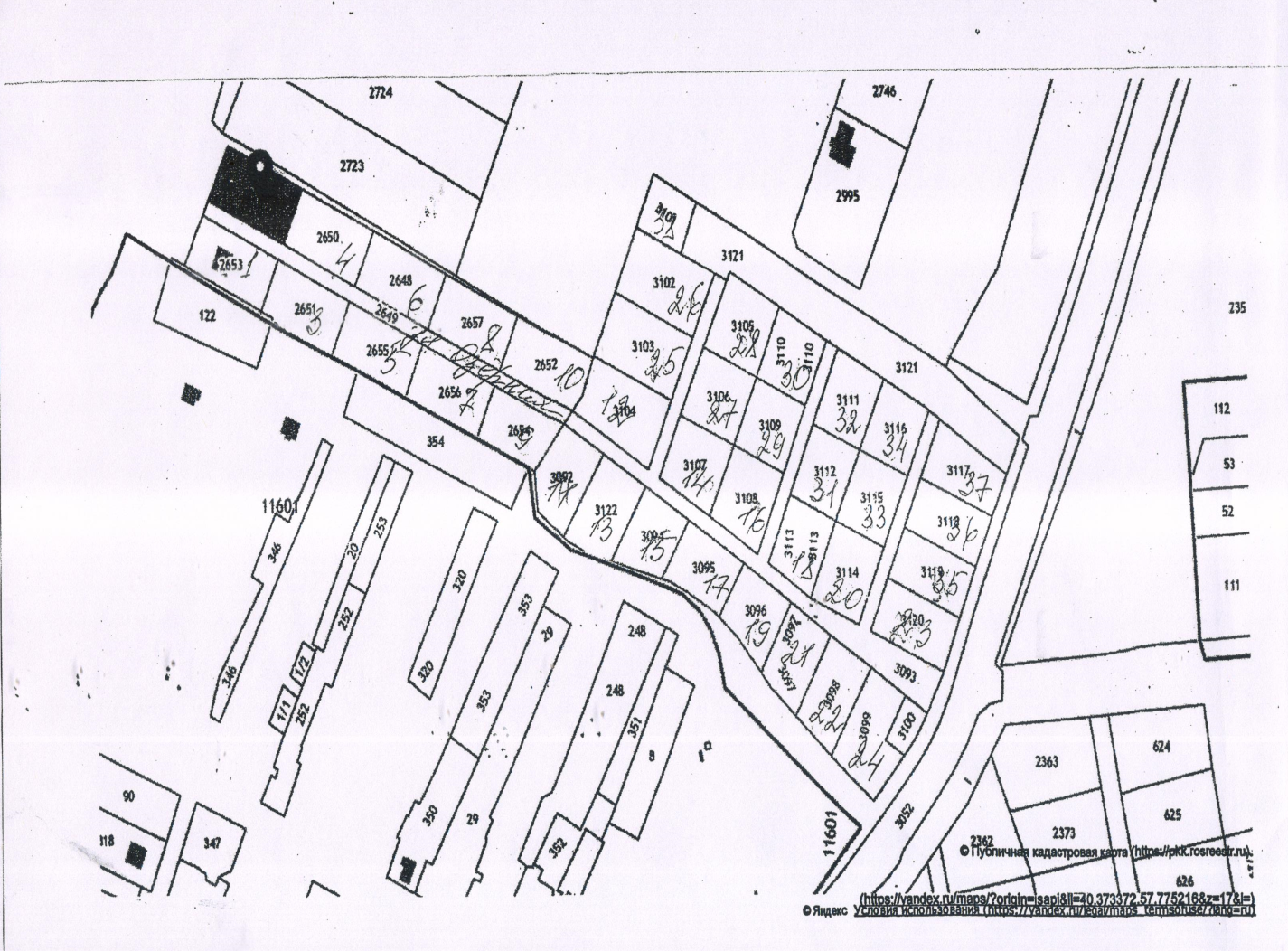 